Właściciel	KGHM Polska Miedź S.A.M.Skłodowskiej-Curie 48LubinGrupa obiektów (Eurotax)	samochody osoboweProducent	AUDIModel/typ/wersja	A6 [4G] 11-14, A6 3.0 TDI Quattro TiptronicNr rejestracyjny	DLU25676VIN	WAUZZZ4G5DN085237Data oględzin	2022-05-31Miejsce oględzin	Dolnośląskie, 59-300 Lubin, , Lubin ul.M.Skłodowskiej-Curie 48OgumienieWyposażenie standardowe wg Eurotax[1]  - Wartość obiektu (sprzedaż) – oznacza kwotę możliwą do uzyskania za przedmiot wyceny przy sprzedaży do klienta końcowegoPomiar grubości powłoki lakierowej poj.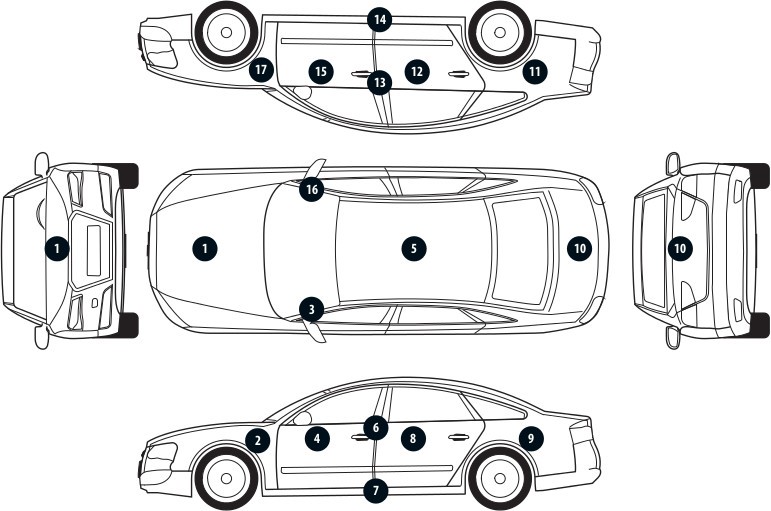 Opis stanu technicznegoNADWOZIE/Elementy karoseriiStan techniczny nadwozia (szkielet).Stwierdzono następujące odstępstwa od stanu normatywnego:Pojazd po szkodzie komunikacyjnejPrzeprowadzona  naprawa blacharsko-lakierniczaTak. Patrz zmierzony zakres grubości powłoki lakierowej na wybranych elementach.NADWOZIE/OsprzętStan techniczny nadwozia (osprzęt).Stwierdzono następujące odstępstwa od stanu normatywnego:Pojazd po szkodzie komunikacyjnejNADWOZIE/WnętrzeStan techniczny nadwozia (wnętrze). Nie wnosi się uwag.PODWOZIE/Silnik/układ przeniesienia napęduStan techniczny silnika z układem przeniesienia napędu.Brak możliwości weryfikacjiPojazd unieruchomiony po szkodzie komunikacyjnejPODWOZIE/Zawieszenie/kołaStan techniczny podwozia (zawieszenie).Brak możliwości weryfikacjiPojazd unieruchomiony po szkodzie komunikacyjnejPODWOZIE/Układ kierowniczyStan techniczny układu kierowniczegoBrak możliwości weryfikacjiPojazd unieruchomiony po szkodzie komunikacyjnejPODWOZIE/Układ hamulcowy Stan układu hamulcowego.Brak możliwości weryfikacjiPojazd unieruchomiony po szkodzie komunikacyjnejPODWOZIE/Układ wydechowy/katalizator Stan techniczny układu wydechowego.Brak możliwości weryfikacjiPojazd unieruchomiony po szkodzie komunikacyjnejUwagi ogólne - dot. wycenyDokumenty pojazduPrzedstawiono następujące dokumenty pojazdu:Dowód Rejestracyjny- skanPodczas oględzin nie przedstawiono do wglądu książki serwisowej pojazdu.Informacja dotycząca pochodzenia pojazduPojazd zakupiony w kraju u autoryzowanego przedstawiciela danej marki.Zabezpieczenia przeciwkradzieżowe - immobiliser:- w wyniku przeprowadzonych oględzin pojazdu nie stwierdzono niesprawności immobilisera w zakresie możliwym do ustalenia podczas oględzin pojazdu w warunkach pozawarsztatowych.Jazda próbnaJazda próbna/próba ruchowa nie mogła zostać przeprowadzona. Poniżej przedstawiono komentarz: Pojazd unieruchomiony po szkodzie komunikacyjnejGrupa obiektów (Eurotax)samochody osoboweKod EC (Eurotax)0093667ProducentAUDIModelA6 [4G] 11-14Typ/wersjaA6 3.0 TDI Quattro TiptronicRodzaj nadwoziasedanLiczba drzwi/liczba miejsc4/5Masa własna [kg]1790Dopuszczalna masa całkowita [kg]2400Rozstaw osi 1/22912Rodzaj silnikaz zapłonem samoczynnymUkład oczyszczana spalinKOXPojemność silnika [ccm]2967Moc silnika [KM/kW]313/230Skrzynia biegówautomatyczna 8-biegowaNr rejestracyjnyDLU25676VINWAUZZZ4G5DN085237Data 1. rejestracji20-12-2012Data nast. bad. techn.03-12-2021Rok produkcji2012 (rok produkcji został zweryfikowany z zewnętrzną bazą danych)Stan licznika [km]316 312 (podany)Kolor nadwozia/rodzaj powłokiczarny/2-warstwowy metalizowanyOśKołoProducent, typRozmiarZużycieprzedniapraweMICHELIN, PILOT ALPIN 5225/50 18 99V35 %leweMICHELIN, PILOT ALPIN 5225/50 18 99V35 %tylnapraweMICHELIN, PILOT ALPIN 5225/50 18 99V35 %leweMICHELIN, PILOT ALPIN 5225/50 18 99V35 %1. 4/5 zagłówki27. Koło zapasowe - dojazdowe2. ABS - system zapobiegający blokowaniu się kół podczas hamowania28. Lampy ksenonowe PLUS ze spryskiwaczami3. ASR - system zapobiegający poślizgowi kół podczas przyspieszania29. Lampy tylne wykonane w technice diodowej (LED)4. Adaptacyjne światła hamowania - aut.włączanie świateł awaryjnych w przypadku nagłego hamowania30. Listwy ozdobne wokół szyb w kolorze srebrnym5. Airbag 6 sztuk (czołowe poduszki kierowcy i pasażera, boczne poduszki- przód, kurtyny powietrzne)31. Listwy progowe z aluminium6. Alarm z zabezpieczeniem przed odholowaniem pojazdu32. Lusterka boczne ogrzewane i regulowane elektrycznie7. Asystent hamowania33. Lusterka boczne w kolorze nadwozia8. Audi drive select - regulacja charakterystyki układu kierowniczego34. Ogrzewane dysze spryskiwaczy9. Audi pre sense basic - system wspomagający bezpieczeństwo kierowcy i pasażerów35. Popielniczka i zapalniczka10. Czujnik ciśnienia w oponach36. Przedni podłokietnik ze schowkiem11. Czujnik zmierzchowy świateł z czujnikiem deszczu37. Przygotowanie do montażu urządzeń monitorujących skradziony pojazd12. Dodatkowe oświetlenie wnętrza38. Radio CD/MP3/WMA13. Dywaniki welurowe - przód i tył39. Sygnalizacja niezapiętych pasów bezpieczeństwa14. Dźwignia zmiany biegów w skórze40. System MMI (Multi Media Interface)15. EBV - elektroniczny rozdział sił hamowania41. System Start/Stop z systemem rekuperacji16. EDS - elektroniczna blokada mechanizmu różnicowego42. Szyb przednie i tylne regulowane elektrycznie17. ESP - układ stabilizacji toru jazdy43. Szyby barwione18. Elementy dekoracyjne wnętrza - Micrometallic Platin44. Tylne oparcie składane, dzielone19. Felgi aluminiowe 18 (5-ramienne) V-design z ogumieniem 245/4545. Tylny podłokietnik20. Gniazdo 12V w bagażniku46. Uchwyty ISOFIX - przód i tył21. Hamulec postojowy - elektromechaniczny47. Wspomaganie układu kierowniczego Servotronic22. Immobilizer48. Zamek centralny z pilotem23. Instalacja radiowa + 8 głośników49. Zbiornik paliwa - 75l24. Kierownica wielofunkcyjna 4-ramienna z funkcją zmiany biegów - skórzana50. Śruby zabezpieczające koła przed kradzieżąKlimatyzacja automatyczna - 3 strefowaKolumna kierownicy z manualną regulacją położeniaWyposażenie dealerskie51. Światła do jazdy dziennej LEDElektryczne wspomaganie otwierania i zamykania bagażnika 	 Fotele przednie z funkcją masażu i wentylacji, pakiet 	Kamera ułatwiająca parkowanie 	Lakier metalik 	Lampy w technologii LED (diodowe) z asystentem świateł drogowych, skrętne 	System nagłośnienia BOSE 	Tapicerka skórzana Milano 	Tempomat Adaptive Cruise Control z funkcją Stop&Go z Audi pre sense front + Audi side assist, Elektryczne wspomaganie otwierania i zamykania bagażnika 	 Fotele przednie z funkcją masażu i wentylacji, pakiet 	Kamera ułatwiająca parkowanie 	Lakier metalik 	Lampy w technologii LED (diodowe) z asystentem świateł drogowych, skrętne 	System nagłośnienia BOSE 	Tapicerka skórzana Milano 	Tempomat Adaptive Cruise Control z funkcją Stop&Go z Audi pre sense front + Audi side assist, Nr punktu kontroliKontrolowany elementZmierzony przedział grubości powłoki lakierowej [µm]1Pokrywa przednia285 - 5652Błotnik przedni lewy185 - 3353Słupek przedni lewy95 - 1454Drzwi przednie lewe95 - 1455Dach95 - 1456Słupek środkowy lewy95 - 1457Próg lewy95 - 1458Drzwi tylne lewe95 - 1459Błotnik tylny lewy95 - 14510Pokrywa/klapa95 - 14511Błotnik tylny prawy195 - 114512Drzwi tylne prawe145 - 19513Słupek środkowy prawy95 - 14514Próg prawy95 - 14515Drzwi przednie prawe95 - 14516Słupek przedni prawy95 - 14517Błotnik przedni prawy95 - 145